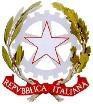 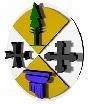 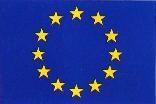 REGIONE CALABRIADIPARTIMENTO LAVORO, FORMAZIONE, POLITICHE SOCIALIPIANO AZIONE E COESIONE (PAC) CALABRIA 2014-2020ASSE 10 – Inclusione socialeObiettivo Specifico 9.1 “Riduzione della povertà, dell’esclusione sociale e promozione dell’innovazione sociale”Linea di Azione 9.1.3 “Sostegno a persone in condizione di temporanea difficoltà economica”Misura di solidarietà CalabriaErogazione di misure di sostegno e solidarietà in favore di nuclei familiari in difficoltà, anche temporanea, dovuta all’emergenza sanitaria da Covid-19di cui alla DGR 44/2020 e D.D. n.6049 del 03.06.2020ADESIONE AVVISO COMUNE DI STIGNANO PER L’ACQUISIZIONE DI MANIFESTAZIONE DI INTERESSE PER LA FORMAZIONE DI UN ELENCO DI ESERCIZI COMMERCIALI, FARMACIE E PARAFARMACIE, PER L'UTILIZZO DEI BUONI SPESA DENOMINATI “MISURA DI SOLIDARIETÀ CALABRIA”Allegato 3.1Linee guida/Schema di adesione per l’adesione degli esercentiagli avvisi indetti dai Comuni Al Comune di STIGNANO Settore Politiche Sociali Oggetto: Misura di solidarietà Calabria - Erogazione di misure di sostegno e solidarietà in favore di nuclei familiari in difficoltà, anche temporanea, dovuta all’emergenza sanitaria da Covid-19 di cui alla DGR 44/2020 e D.D. n.6049. del 03.06.2020  - Avviso Pubblico del Comune di Stignano per l’acquisizione di manifestazioni di interesse per la formazione di un elenco di esercizi commerciali, farmacie e parafarmacie, per l'utilizzo dei buoni spesa denominati “Misura di solidarietà Calabria”.Il/la sottoscritto/a _______________________________c.f.____________________________Nato a ____________________________________(____) il _____/______/______________In qualità di Titolare/Legale Rappresentante della ditta/società__________________________Partita Iva _____________________ iscritta alla Camera di Commercio di _______________n. _____________ del ________________  PRESENTA LA PROPRIA MANIFESTAZIONE DI INTERESSEPer l’adesione all’Avviso pubblico in oggetto, emanato dal Comune di Stignano per la formazione di un elenco di esercizi commerciali, farmacie e parafarmacie per l'utilizzo di buoni spesa da parte di nuclei familiari in difficoltà, da erogarsi nell’ambito dell’operazione denominata “Misura di solidarietà Calabria - Erogazione di misure di sostegno e solidarietà in favore di nuclei familiari in difficoltà, anche temporanea, dovuta all’emergenza sanitaria da Covid-19 di cui alla DGR 44/2020 e D.D. n. 6049 del 03.06.2020”A tal fine, ai sensi degli artt. 46 e 47 del DPR 28/12/2000 n. 445, consapevole delle sanzioni penali previste dall’art. 76 del medesimo DPR 445/2000 per le ipotesi di falsità in atti e dichiarazioni mendaci ivi indicate. DICHIARA di praticare per tale servizio gli stessi prezzi esposti al pubblico senza alcun incremento; di essere a conoscenza che i buoni emessi dal Comune di Stignano hanno un valore nominale pari ad € 25,00; di essere a conoscenza che il Comune provvederà alla liquidazione dell’importo dei buoni a condizione che la ditta sia in regola con il DURC; di impegnarsi a comunicare, ai fini della liquidazione, gli estremi identificativi del conto corrente dedicato IBAN______________________________________________________;che la sede dell’attività sul territorio di____________ è situata in via _______________________di aver preso visione dell’informativa e di autorizzare pertanto il trattamento dei dati personali indicati sull’Avviso pubblico.Allega alla presente fotocopia del documento di identità del L.R. in corso di validità. Data _________________ 				Firma _______________________________